Положение, регламентирующее количество обучающихся в объединениях, их возрастные категории и продолжительность занятий РАССМОТРЕНО:на заседании педагогического совета МБОУ «Красноармейская ООШ»Протокол от «14» апреля 2017 года  № 5 ____УТВЕРЖДЕНО: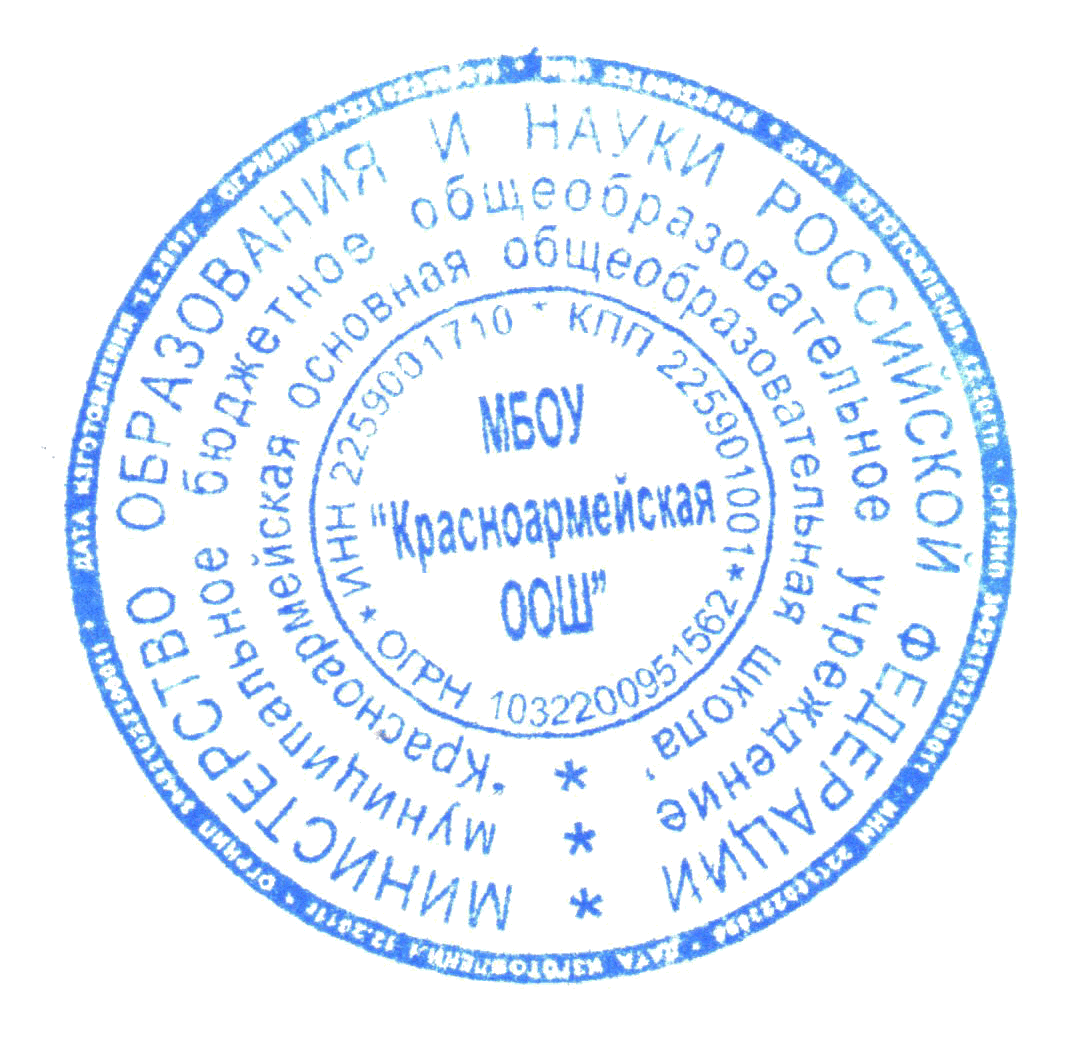 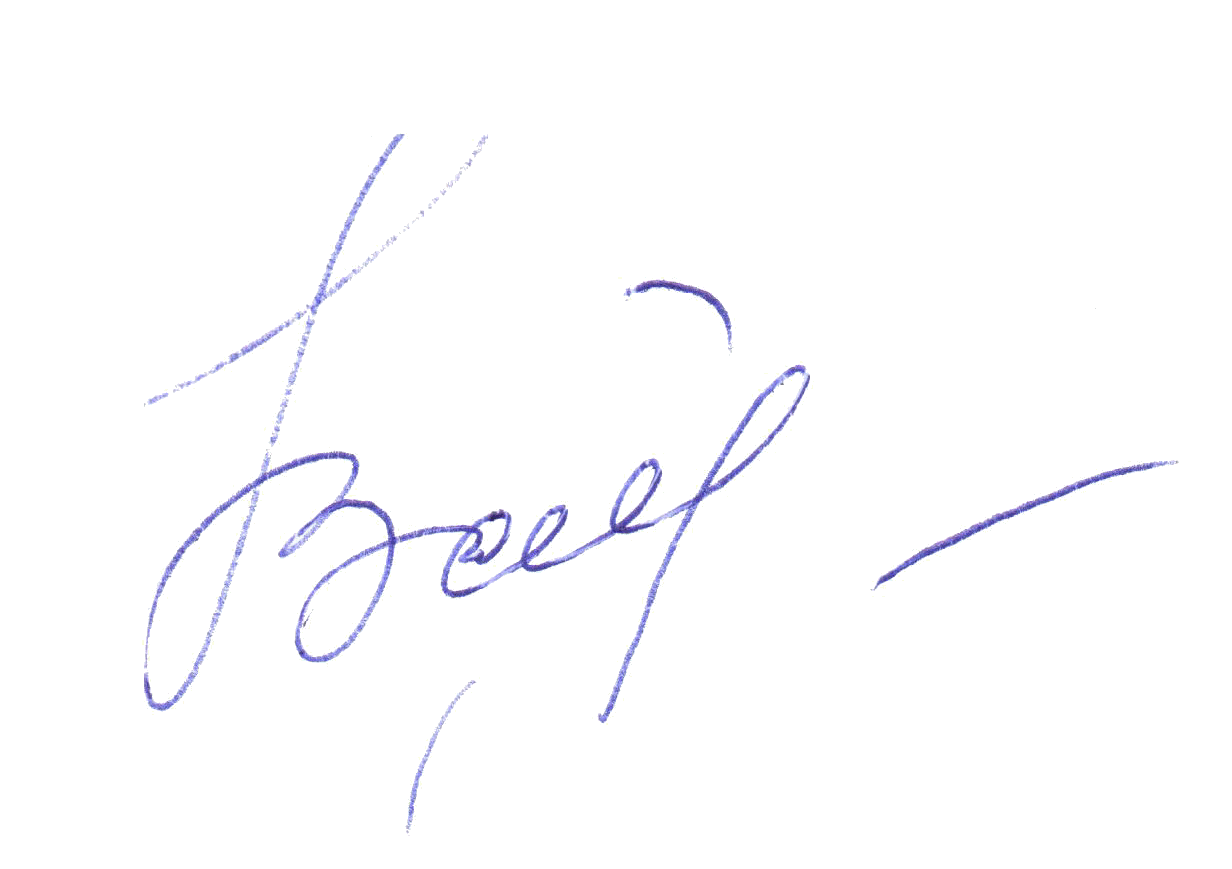 приказом директора МБОУ «Красноармейская ООШ»Приказ от «14» _ апреля ____2017___ г.  № 23/1_________________________ Наименование программыЧисло и продолжительность учебных занятий в деньЧисло занятий в неделюВозрастные категории обучающихсяНаполняемость групп (человек)Срок освоения программыДополнительная общеобразовательная (общеразвивающая) программа «Веселый немецкий» социально-педагогической направленности1 по 45 мин113 -14  лет от 5 до 101 годДополнительная общеобразовательная (общеразвивающая) программа «Умелые ручки»художественной направленности1 по 45 мин213 -14  лет от 5 до 101 годДополнительная общеобразовательная (общеразвивающая) программа «Волейбол»физкультурно-спортивной направленности1 по 45 мин110 -13  лет от 5 до 103 года